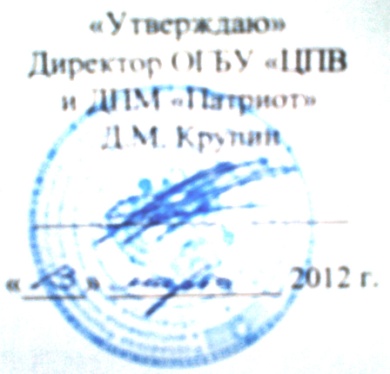 Положениео порядке формирования и ведения  реестра поисковых отрядов и объединений Костромской областиГлава 1. Общие положения.1.1.   Настоящее Положение определяет порядок формирования  и ведения   реестра поисковых отрядов и объединений Костромской области (далее Реестр).1.2.  Данное Положение распространяется на общественные объединения главной целью деятельности  которых является увековечение памяти погибших в ходе военных действий, при выполнении боевых задач или при выполнении служебных обязанностей по защите Отечества,  умерших от ран, контузий, увечий или заболеваний, полученных при защите Отечества, а также пропавших без вести в ходе военных действий, при выполнении боевых задач или выполнении служебных обязанностей, в результате репрессий, погибших, умерших в плену, в котором оказались в силу сложившейся боевой обстановки, но не утративших своей чести и достоинства, не изменивших Родине.Глава 2. Порядок формирования реестра поисковых  отрядов и объединений Костромской области.2.1.  Реестр является учетным документом, содержащим список поисковых отрядов и объединений  Костромской области, зарегистрированных в установленном порядке и ведущих работу по установлению и увековечению имен погибших при защите Отечества.2.2. Включение в Реестр дает возможность   поисковым отрядам и объединениям Костромской области  получать адресную финансовую поддержку для  проведения поисковых работ  из средств областного бюджета в рамках  Областной целевой программы «Патриотическое и духовно-нравственное воспитание граждан  Российской Федерации, проживающих на территории Костромской области» на 2012-2015 годы.2.3.  Формирование и ведение Реестра осуществляет Областное государственное бюджетное учреждение «Центр патриотического воспитания и допризывной подготовки молодежи «Патриот» (далее по тексту - ОГБУ «ЦПВиДПМ «Патриот»), являющееся координатором поисковой деятельности в Костромской области.2.4. В целях координации деятельности поисковых отрядов и объединений Костромской области, включенных в  Реестр, ОГБУ «ЦПВиДПМ «Патриот»:- проводит регистрацию (перерегистрацию) поисковых отрядов и объединений;- готовит ежегодный план деятельности поисковых отрядов и объединений Костромской области, осуществляет контроль за его реализацией;- проводит мониторинг, анализ и обобщение результатов поисковой деятельности;- информирует уполномоченные государственные органы о  планах и результатах поисковых работ, о составе участников поисковых экспедиций, предоставляет  необходимую информацию по вопросам поисковой деятельности по их запросам;- осуществляет организационные мероприятия, направленные на  развитие и поддержку  сети поисковых отрядов и объединений Костромской области;- осуществляет обучение участников поисковых отрядов и объединений;- осуществляет организацию и проведение семинаров и конференций по вопросам поисковой деятельности;- разрабатывает информационные, методические и справочные материалы о поисковой деятельности;- осуществляет деятельность по развитию и укреплению сотрудничества в вопросах совершенствования поисковой деятельности с государственными структурами и общественными организациями  других регионов России, стран ближнего и дальнего зарубежья;- привлекает  специалистов для  проведения  научных исследований.2.5.  Реестр  утверждается директором ОГБУ «ЦПВиДПМ «Патриот».2.6.   Включение поисковых отрядов и объединений в Реестр осуществляется бесплатно.Глава 3. Условия включения поисковых отрядов и объединений в Реестр.3.1.   Для включения поискового объединения (отряда) в Реестр, организация учредитель  этого объединения, сформировавшая его, направляет в  ОГБУ «ЦПВиДПМ «Патриот» письменное заявление с просьбой о включении поискового объединения в Реестр;3.2.  Перечень необходимых документов для внесения в Реестр:- заявление о включении поискового объединения в Реестр (Приложение №1)  на имя директора ОГБУ «ЦПВиДПМ «Патриот»,   направляется от лица  руководителя организации-учредителя в срок с 10 января до 25 октября;- свидетельство о государственной регистрации  организации-учредителя;- характеристика на руководителя объединения  с основного места работы;- краткая биография руководителя;- план работы на год с указанием сумм и источников финансирования;- устав (положение)  поискового отряда/объединения;- документ, подтверждающий полномочия руководителя объединения.3.3.   В Реестр включаются:- областные поисковые объединения- районные (городские) поисковые объединения;- поисковые отряды3.4.  ОГБУ «ЦПВиДПМ «Патриот» в течение 7 дней с момента поступления заявления от руководителя организации учредителя рассматривает представленные документы и принимает решение о включении объединения или об отказе во включении в Реестр.3.5.  Поисковому отряду/объединению, включенному в Реестр, ОГБУ «ЦПВиДПМ «Патриот» выдает паспорт поискового отряда/объединения (Приложение №2).3.6.  Срок действия паспорта  - до 31 декабря года выдачи. Паспорт поискового отряда/объединения ежегодно продляется при условии подтверждения своего соответствия требованиям данного положения и реестра. 3.7.  Основанием для отказа во включении в реестр является:- несоответствие представленных документов требованиям настоящего Положения;- несоответствие представленных сведений фактическим обстоятельствам.3.8.  ОГБУ «ЦПВиДПМ «Патриот» вправе потребовать от поискового отряда/ объединения, включённого в Реестр, представления дополнительных сведений о деятельности объединения и материально-техническом оснащении.Глава 4. Подтверждение включения поискового отряда/объединения в Реестр.4.1. Для подтверждения включения в Реестр руководитель или организация-учредитель ежегодно до 1 ноября  направляет в ОГБУ «ЦПВиДПМ «Патриот»  следующие документы:- план деятельности на год;- смету предполагаемых финансовых расходов с указанием источников финансирования;- копию свидетельства о государственной регистрации организации-учредителя и устав (положение) поискового отряда/объединения в случае,  если в них в установленном законом порядке были внесены изменения.4.2.  ОГБУ «ЦПВиДПМ «Патриот» в течение 7 дней с момента поступления документов, принимает решение о подтверждении либо об отказе в подтверждении включения поискового отряда/объединения в Реестр.4.3.  Решение  ОГБУ «ЦПВиДПМ «Патриот»  оформляется приказом директора, а поисковым отрядам/объединениям, получившим подтверждение о включении в  Реестр, в паспорте ставится отметка о  продлении.4.4.  В случаях невыполнения поисковым отрядом/объединением своих функций, нарушения условий включения в областной реестр, а также в случае нецелевого использования финансовых средств ОГБУ «ЦПВиДПМ «Патриот»  имеет право решить вопрос об исключении данного отряда/объединения из Реестра. 4.5. Решение об исключении поискового отряда/объединения из Реестра утверждается приказом директора ОГБУ «ЦПВиДПМ «Патриот».Глава 5. Финансирование поисковых  отрядов/объединений, включенных в Реестр.5.1. Источниками финансирования поисковых отрядов/объединений могут быть:- федеральный, областной и местные бюджеты;- спонсорские средства учреждений и предприятий всех форм собственности, общественных организаций, пожертвования отдельных граждан;- членские взносы;- другие финансовые поступления.5.2. Денежные средства  поискового объединения расходуются в соответствии со сметой расходов на выполнение задач поискового отряда/объединения под контролем организаций-учредителей,  ОГБУ «ЦПВиДПМ «Патриот».5.3.  Финансирование поисковых отрядов/объединений из средств областного  бюджета осуществляет  ОГБУ «ЦПВиДПМ «Патриот» перечислением денежных средств на счет организации-учредителя поискового отряда/объединения.Приложение № 1к Положению о порядке формирования и ведения реестра поисковых отрядов и объединений Костромской области, 
утверждённому приказом 
директора ОГБУ «ЦПВиДПМ «Патриот»№13 от «13» марта 2012 годаДиректору ОГБУ «Центр патриотического воспитания и допризывной подготовки молодежи «Патриот»____________________ЗАЯВЛЕНИЕПрошу Вас включить (полное название отряда/объединения и полное название организации-учредителя) в реестр поисковых отрядов и объединений  Костромской области. Численность участников - ____________ человек.Возрастной состав участников - от ________ до ________ лет.Пакет необходимых документов прилагается.Приложение № 1к Положению о порядке формирования и ведения реестра поисковых отрядов и объединений Костромской области, 
утверждённому приказом 
директора ОГБУ «ЦПВиДПМ «Патриот»№13 от «13» марта 2012 годаОбразец бланка паспорта поискового отряда/объединенияРуководитель  организации – учредителя поискового отряда/объединения:_______________
подпись__________________
Ф.И.О._______________
дата М.П.Областное государственное бюджетное учреждение «Центр патриотического воспитания и допризывной подготовки молодежи «Патриот»ПАСПОРТ №__Название объединения: _____________________________________
_____________________________________Руководитель поискового объединения: _____________________________________
_____________________________________Заместитель руководителя поискового объединения_____________________________________Дата создания объединения                "__" ___ 20 __ г.Адрес штаб-квартиры объединения: _____________________________________
_____________________________________Организация учредитель поискового объединения: _____________________________________
_____________________________________Дата выдачи паспорта    " _____ " _______201__  г.Паспорт поискового отряда/объединения является основным документом, удостоверяющим  его включение в реестр поисковых отрядов/объединений Костромской области,  дает право на ведение поисковой  деятельности на  местности с целью обнаружения неизвестных воинских захоронений и непогребенных останков погибших воинов, установление имен погибших в архивных учреждениях и других работ, связанных с увековечением памяти погибших при защите Отечества Паспорт действителен по предъявлению документа, удостоверяющего личность командира поискового отряда или его заместителя и маршрутного листа.Паспорт действителен до 31 декабря 201__г.Продлён до «___» ________ 201___ г.М.П.Продлён до «___» ________ 201___ г.М.П.Продлён до «___» ________ 201___ г.М.П.Продлён до «___» ________ 201___ г.М.П.